R3113/LEDN445DX1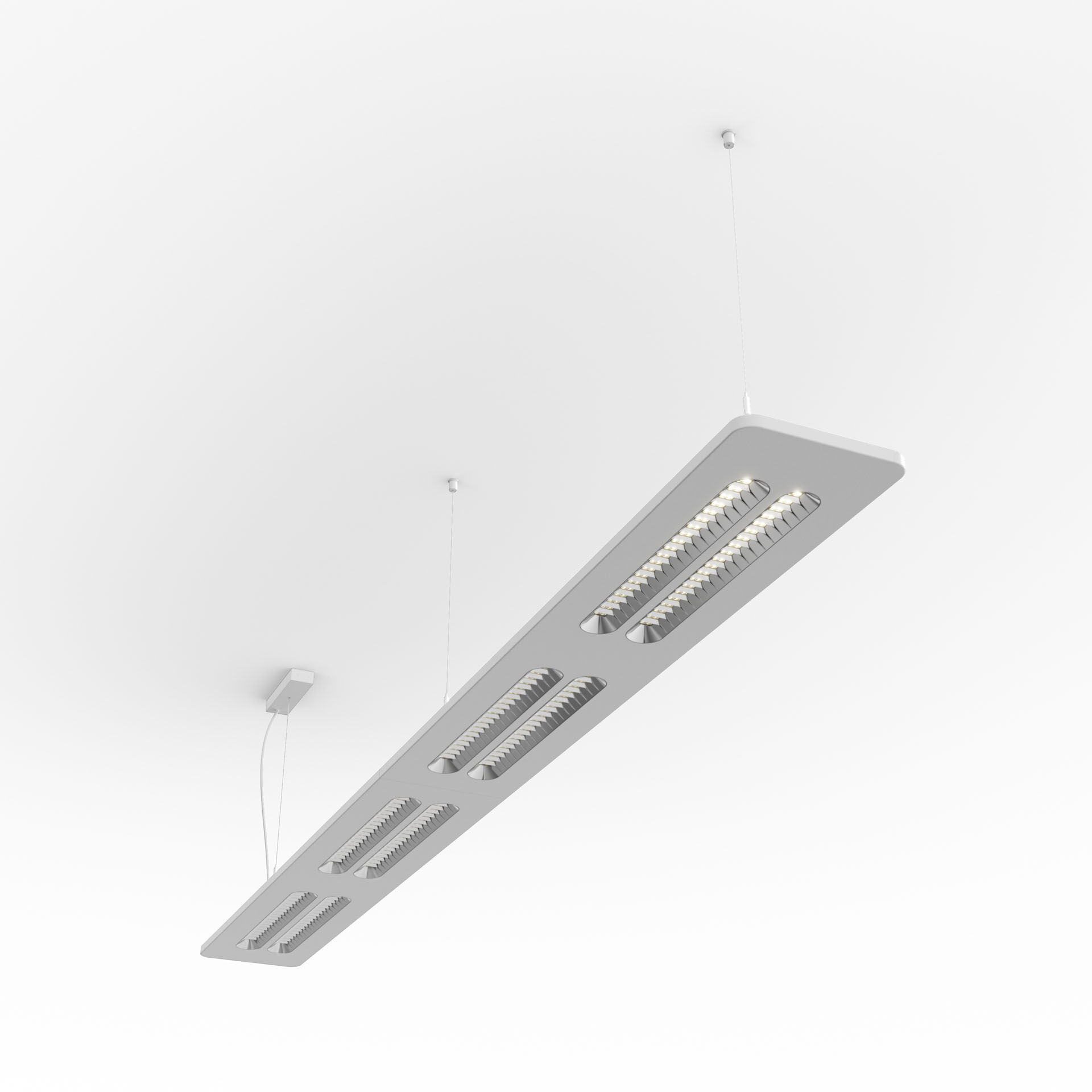 Opbouw- of pendelarmatuur met Shielded Lens-optiek.Shielded lens optiek, polycarbonaat met aluminium microfilm, middelbreedstralend lichtverdeling.Behuizing met naadloze afgeronde hoeken en een visuele hoogte van 20 mm. Shielding units met afgeronde hoeken.Afmetingen: 1340 mm x 260 mm x 35 mm.Shielded lens: de lichtbron wordt afgeschermd door shielding units, het licht wordt verdeeld door een lens. Twee leds per kuipje.Lichtstroom: 4400 lm, Specifieke lichtstroom: 152 lm/W.Opgenomen vermogen: 29.0 W, DALI dimbaar.Frequentie: 50-60Hz AC.Spanning: 220-240V.Isolatieklasse: klasse I.Led met superieure behoudfactor; na 50.000 branduren behoudt de armatuur 98% van zijn initiële lichtstroom (Tq = 25°C).Gecorreleerde kleurtemperatuur: 4000 K, Kleurweergave ra: 80.Standard deviation color matching: 3 SDCM.Shielded Lens voor niet-verblindende lichtverdeling met UGR <= 16 en luminanties @ 65° 3000 Cd/m² cd/m² conform norm EN 12464-1 voor zeer hoge visuele eisen, bv. kwaliteitscontroles, precisiewerk.Fotobiologische veiligheid IEC/TR 62778: RG1.Gelakt plaatstaal behuizing, RAL9003 - signaalwit (structuurlak).IP-graad: IP20.Gloeidraadtest: 650°C.5 jaar garantie op armatuur en driver.Certificeringen: CE, ENEC.Armatuur met halogeenvrije leads.De armatuur is ontwikkeld en geproduceerd volgens standaard EN 60598-1 in een bedrijf dat ISO 9001 en ISO 14001 gecertificeerd is.Toebehoren noodzakelijk voor montage, keuze uit: R3H1201/150-5X1, R3H1101/150-5, R3H1120-X1, R3H1130-X1.